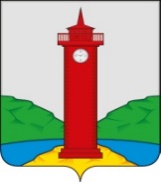        РОССИЙСКАЯ ФЕДЕРАЦИЯ
     САМАРСКАЯ ОБЛАСТЬ     МУНИЦИПАЛЬНЫЙ РАЙОН Волжский   СОБРАНИЕ ПРЕДСТАВИТЕЛЕЙ СЕЛЬСКОГО ПОСЕЛЕНИЯ         КУРУМОЧ         ТРЕТЬЕГО СОЗЫВА       РЕШЕНИЕ     «02» декабря 2020 г.                                                               №  17/1/6Об отмене Решения Собрания представителей сельского поселения Курумоч муниципального района Волжский Самарской области от «02» февраля 2016г №71/20 Об утверждении муниципальной Программы комплексного развития социальной инфраструктуры сельского поселения Курумоч муниципального района Волжский Самарской области на 2016 - 2030 годы        	                В соответствии  с Федеральным Законом от 06.10.2003 года № 131-ФЗ «Об общих принципах организации местного самоуправления в Российской Федерации», Градостроительным кодексом Российской Федерации, Постановлением Правительства Российской Федерации от 01.10.2015 года № 1050 «Об утверждении требований к программам комплексного развития социальной инфраструктуры поселений, городских округов», согласно Уставу сельского поселения Курумоч муниципального района Волжский Самарской области, с учетом заключения о результатах публичных слушаний по проекту программы, Собрание Представителей сельского поселения Курумоч муниципального района Волжский Самарской области  РЕШИЛО:Отменить Решение Собрания представителей сельского поселения Курумоч муниципального района Волжский Самарской области от «02» февраля 2016г №71/20 Об утверждении муниципальной Программы комплексного развития социальной инфраструктуры сельского поселения Курумоч муниципального района Волжский Самарской области на 2016 - 2030 годы.Опубликовать настоящее решение на официальном сайте телекоммуникационной сети Интернет: sp- kurumoch.ru.Настоящее решение вступает в силу после его официального опубликования.          Глава сельского поселения Курумоч 	                     И.В. Елизаров        Председатель Собрания представителей                  И.К. Каширин         сельского поселения Курумоч 